Reševanje nalog v DZ - PRAZGODOVINA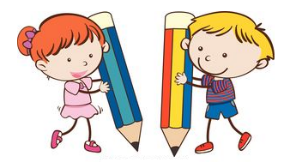 Reši naloge v DZ str. 90, 91, 92/1. nalogaNa naslednji strani imaš rešitve, da lahko preveriš, dopolniš svoje odgovore.REŠITVE DZ str. 90/1 nal.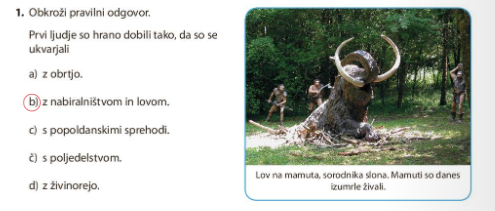 Str. 90 /2. naloga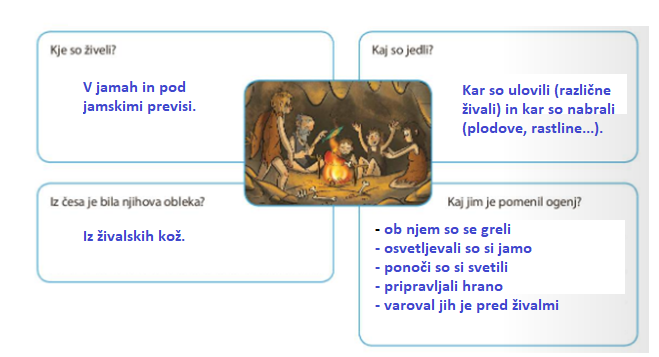 Str. 91/3. naloga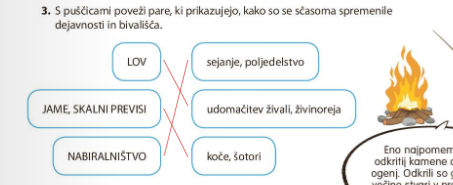 Str. 91/ 1. naloga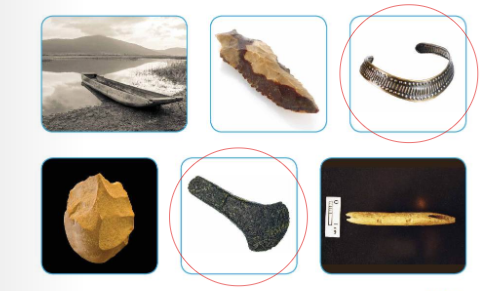 Str.92/ 1. naloga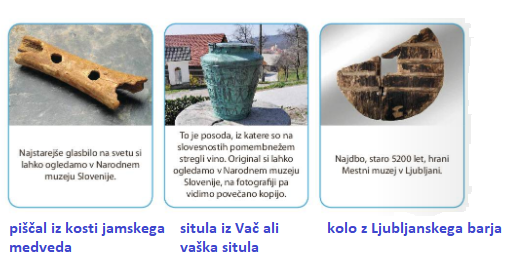 